NET119緊急通報システムWeb申請の方法NET119は聴覚や発話等の障がいにより音声での緊急通報が困難な方のためのサービスです。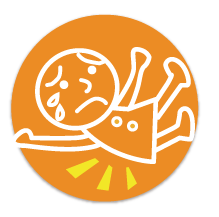 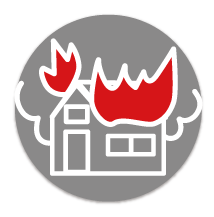 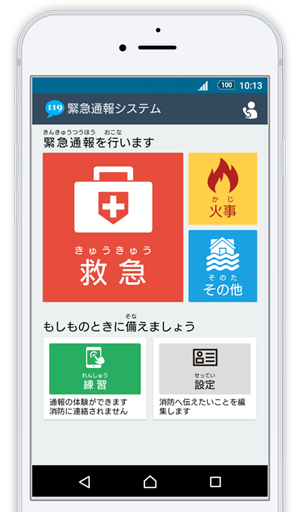 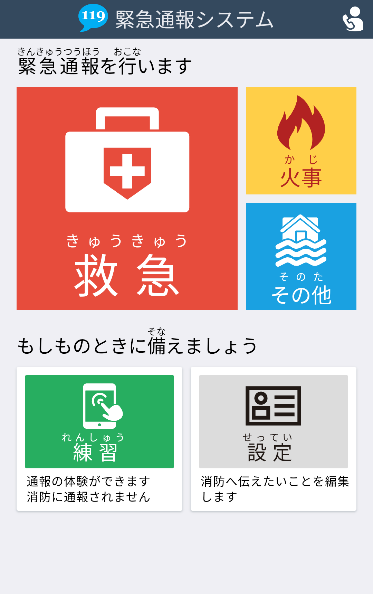 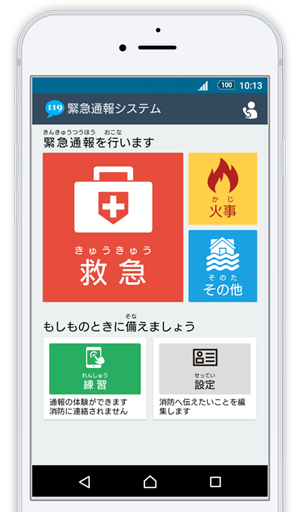 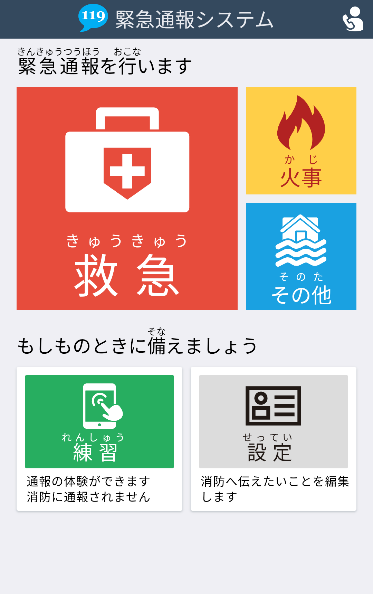 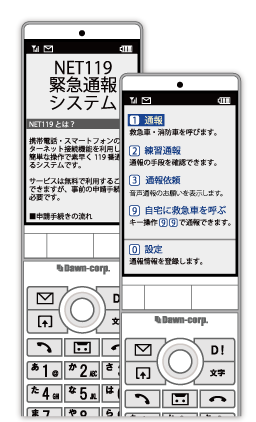 はじめにNET119は、携帯電話やスマートフォンのインターネット機能を利用して、簡単な操作で消防車や救急車の要請ができるサービスです。はじめにNET119を利用するには、事前登録が必要です。スマートフォンや携帯電話のインターネットによる申請をWeb申請といいます。ここでは、Web申請（インターネットによる申請）についてご説明します。通報の流れスマートフォンのホーム画面のアイコンや、携帯電話のブックマーク・お気に入りからNET119を起動してから画面にしたがって通報を行います。通報をすると消防で通報を受付けます。受付けられた後は、チャット形式で消防と文字でやりとりができます。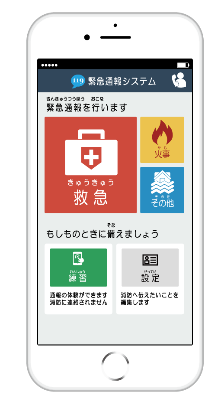 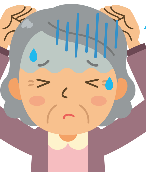 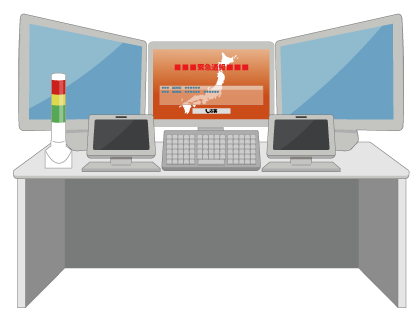 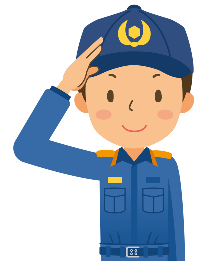 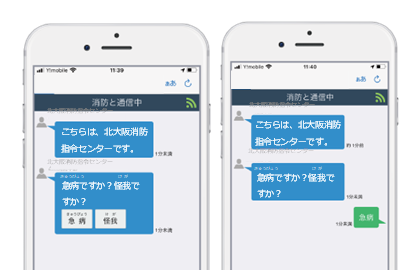 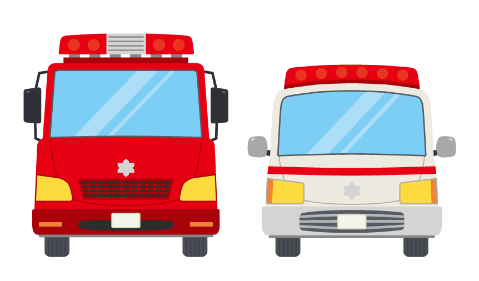 通報の受付先について通報の受付は通報地点の消防か、北大阪消防指令センターが行います。救急車や消防車は、通報地点の消防から出動します。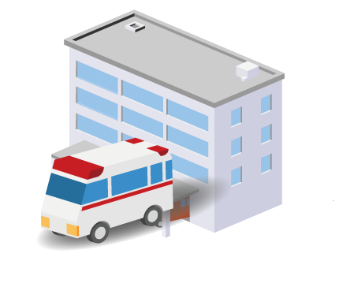 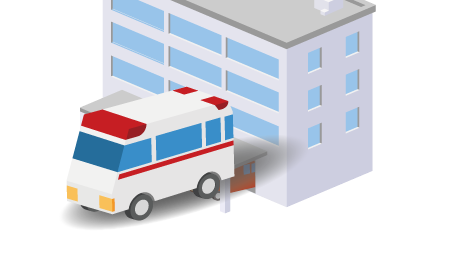 ご登録にあたっての注意事項NET119は事前登録制です事前登録が必要です。登録料は無料です。利用するには、音声による緊急通報（119番通報）が難しい方で、箕面市又は豊能町に在住の方が対象となります。電子メールを利用しますNET119のメールを確認できるように、いつも使っているメールアドレスをご利用ください。また、迷惑メール防止のためにドメイン等により受信できるメールを制限している方は、下のドメインからのメールを受け取れるように、ドメインの受信許可設定を行ってください。web119.info設定方法が不明な場合は、契約している携帯電話会社の店舗へご相談ください。・ドメインの一致確認の範囲は「部分一致」もしくは「後方一致」にしてください。・URL付きのメール・パソコンからのメールも受信できるようにしてください。【利用できないメールアドレス】・＠の直前または先頭にピリオドやハイフンなどの記号がある（例）xxxxx.@xxx.ne.jp・ピリオドやハイフンなどの記号が連続している　　　　    （例）xx..xxx@xxx.ne.jpインターネットを利用しますインターネットの接続に必要な通信料については、利用者の負担となります。【スマートフォンをご利用の場合】iPhone ： iOSのバージョンは   10.0以降、ブラウザは「 safari 」をご利用ください。Android： Androidのバージョンは4.4以降、ブラウザは「chrome」をご利用ください。【携帯電話をご利用の場合】auおよびSoftbankは第3世代携帯電話「3G（通信規格）」のサービスを終了しています。「4G」以上の通信をご利用ください。通報エリアは日本国内です海外での通報は行えません。また、電波の届かない場所ではご利用することができません。（例）トンネルの中など登録後の更新手続きは必ず行ってくださいNET119は１年に一回、更新手続きの確認メールを送ります。メールが届いているか確認するために送っているので、更新手続きは必ず行ってください。また、登録情報に変更がある場合は別途、利用設定画面（13ページ目）で変更の手続きを行ってください。住所が変更となった場合は一旦登録を削除し、新規で登録し直してください。登録の流れNET119に空メールを送信　　・・・6ページ目Web申請のためのメールアドレスに空メールを送信いただくと、利用案内のWebサイトをURLでお知らせします。メールアドレスの認証手続き 　  ・・・7ページ目利用案内のWebサイトをひらき、メールアドレス認証を行います。メールアドレス認証が完了した後は、登録申請用のWebサイトをメールでお知らせします。申請情報を入力して申請　　     ・・・8ページ目登録申請用のWebサイトをひらき、申請情報を入力して登録申請を行います。申請いただいた後、消防が登録内容を見てから、メールで結果をお知らせします。（２～３日お時間をいただくことがあります）通報URLの登録　　　　　　　・・・9～13ページ目登録完了のお知らせが届いた後は、NET119を利用できるように利用設定を行います。練習通報　　　　　　　　　　 ・・・14ページ目練習通報を行い、NET119の操作方法を確認します。古いNET119の削除　　　　　　・・・15ページ目これまでお使いの古いNET119はご利用できなくなりますので、ホーム画面のアイコンやブックマーク・お気に入りを削除します。登録申請の手順（1）NET119に空メールを送信します二次元コードを読み取り、空メールを送信します。二次元コードが読み取れない場合は、メールアドレスを直接入力して空メールを送信してください。※「空メール」とは、件名や本文に何も記述されていないメールのことです。メールを送信すると、NET119からメールの返信が届きます。返信されたメールが迷惑メールフォルダに入っている可能性がありますので、すべてのフォルダを確認してください。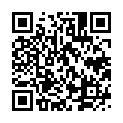 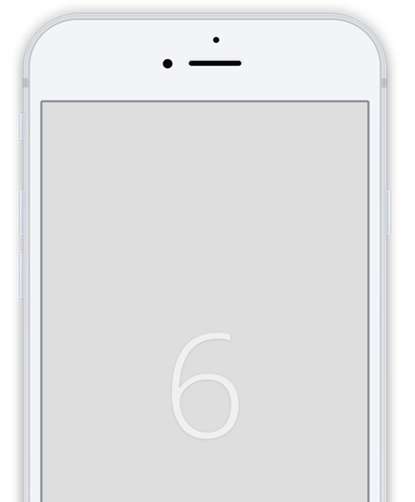 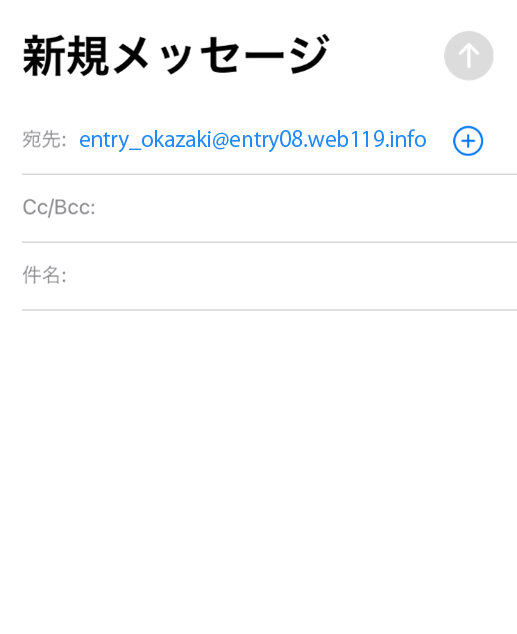 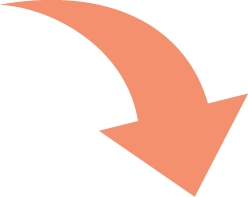 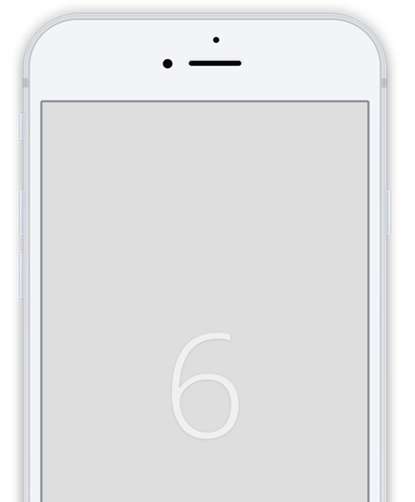 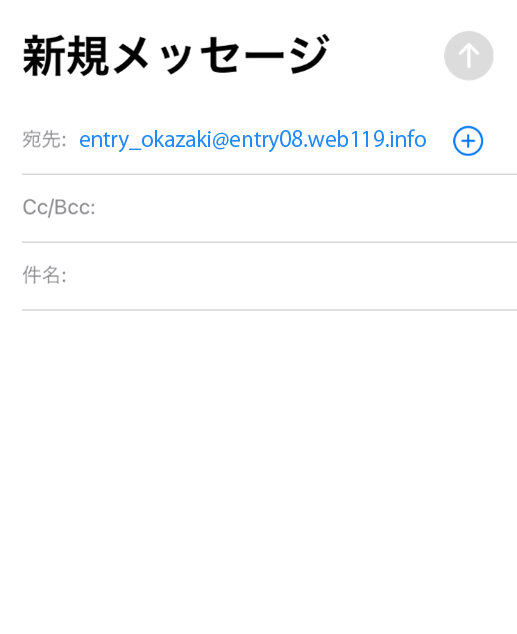 メール送信後、NET119からのメールが届かない場合は、前ページの「ご登録にあたっての注意事項」をご確認ください。登録申請の手順（2）メールアドレスの認証手続きをします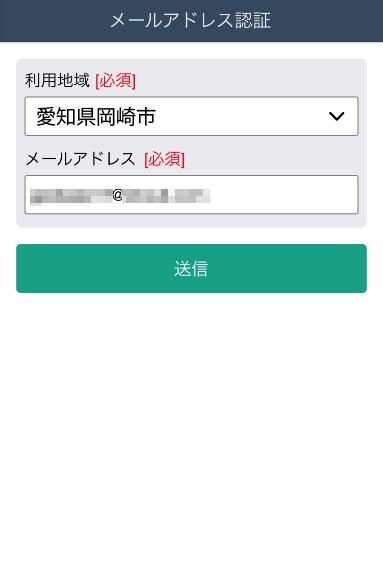 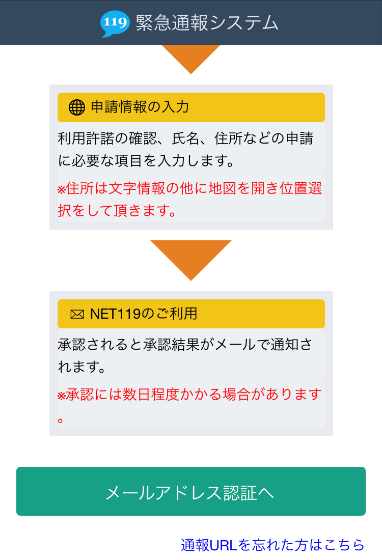 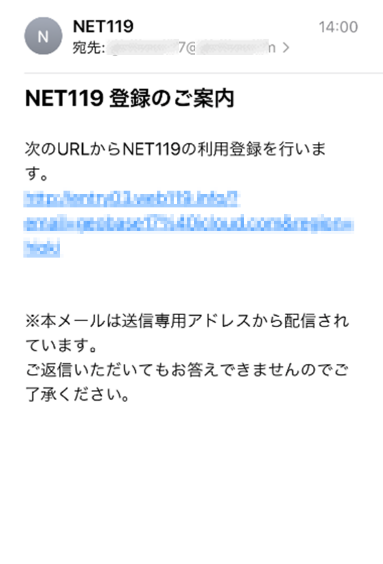 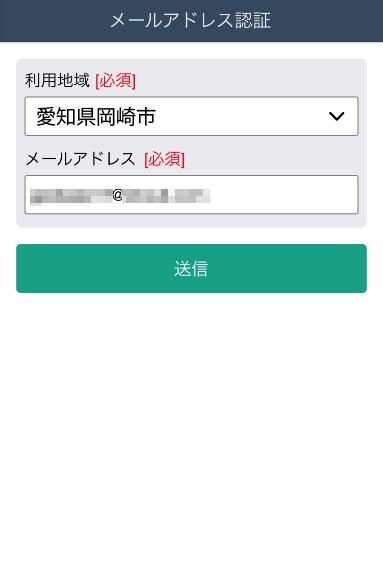 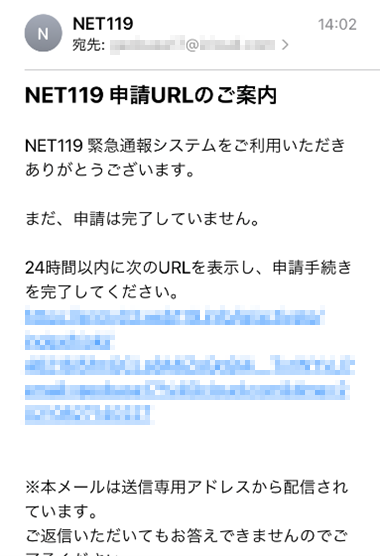 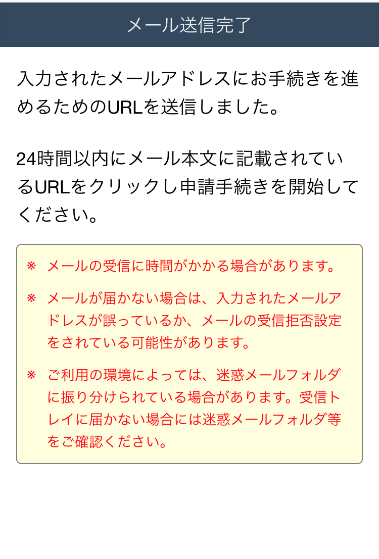 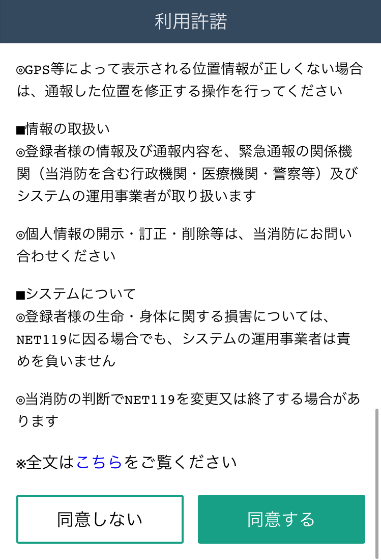 登録申請の手順（3）申請情報の入力をします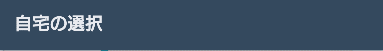 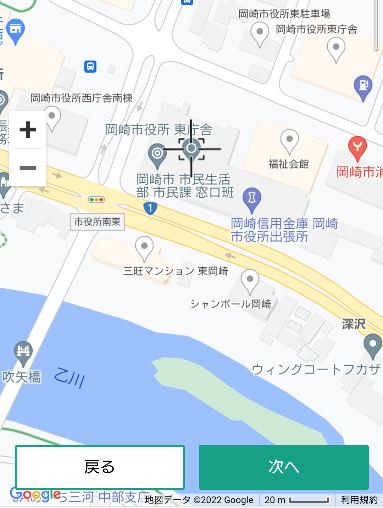 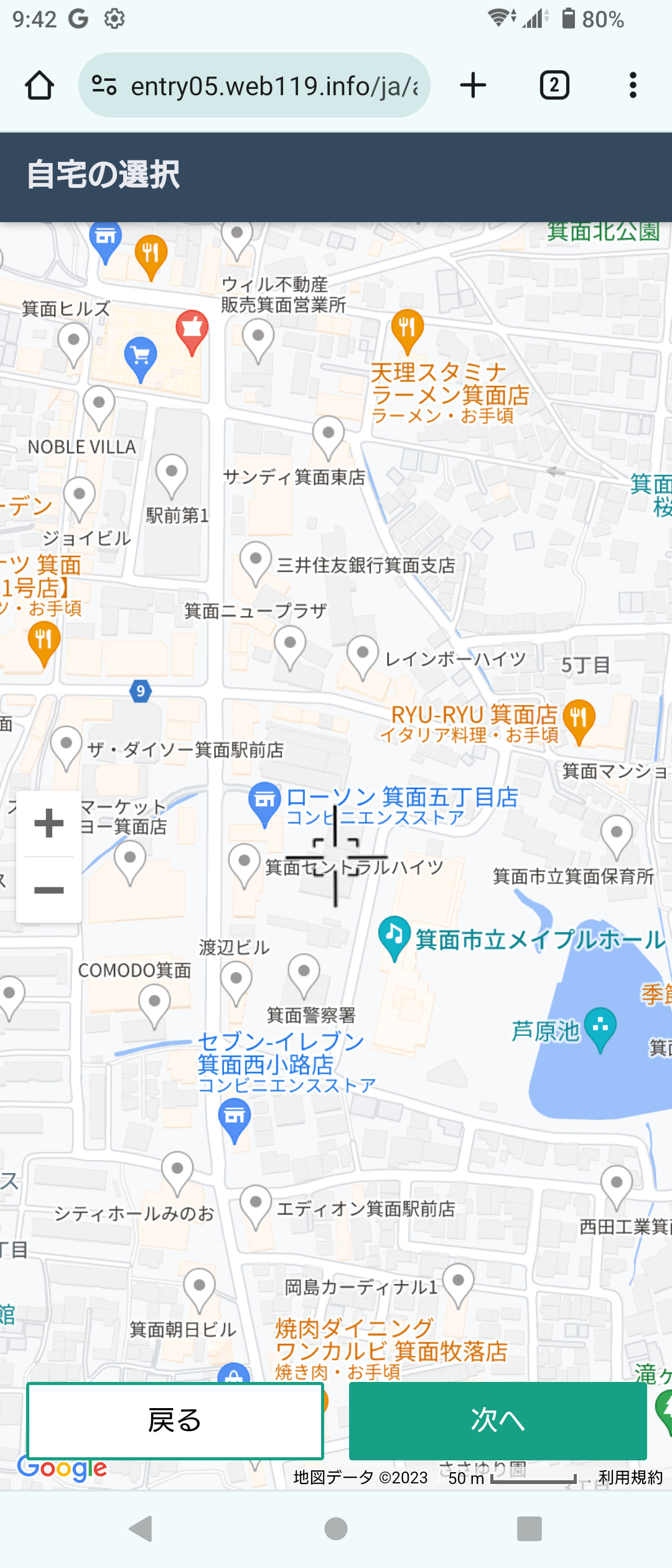 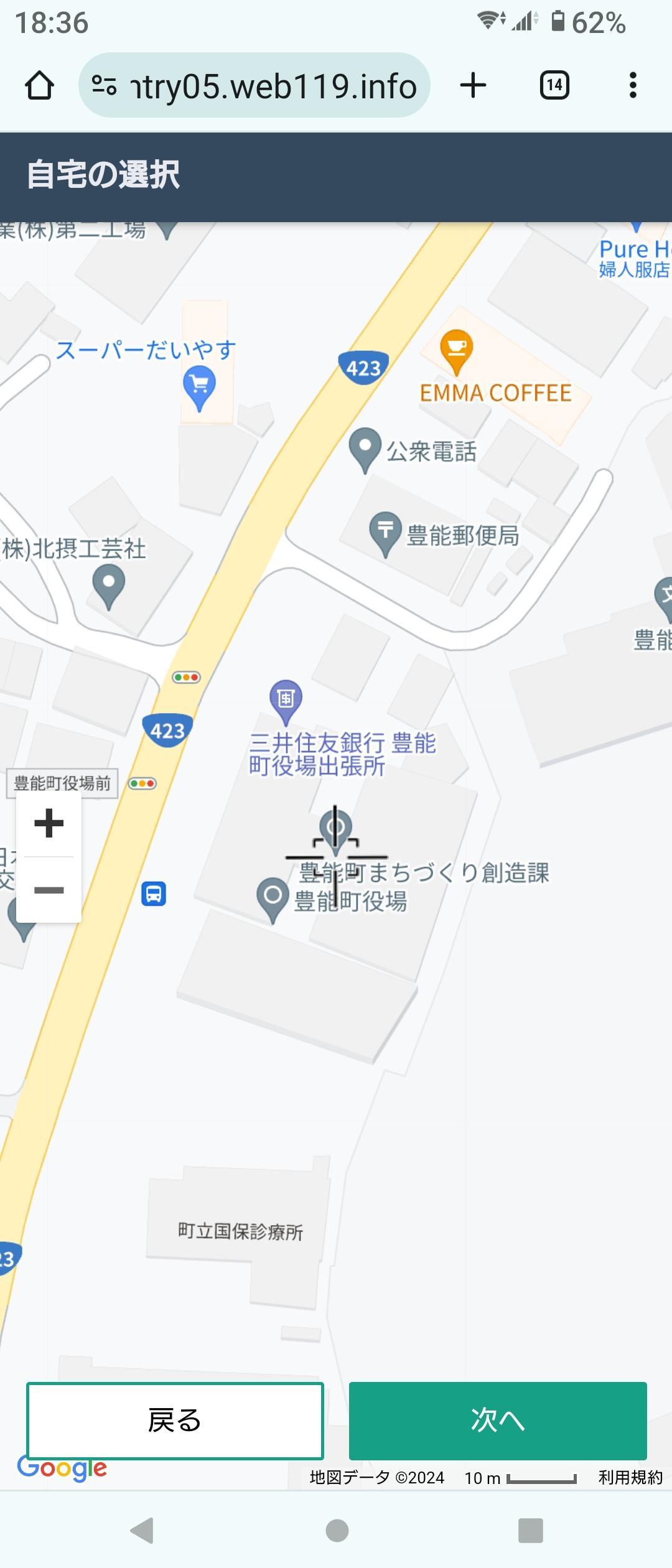 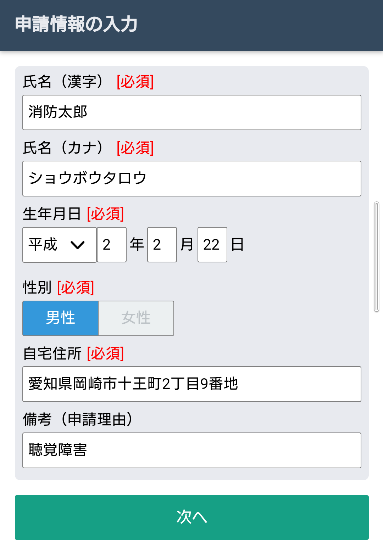 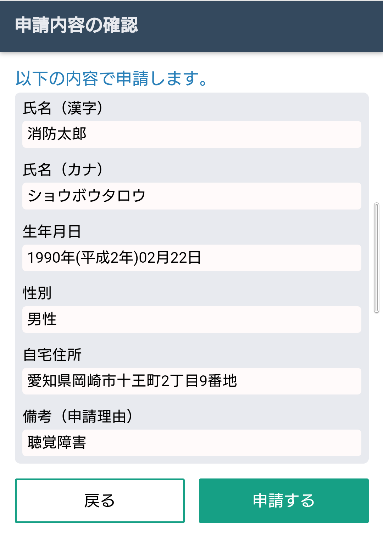 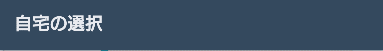 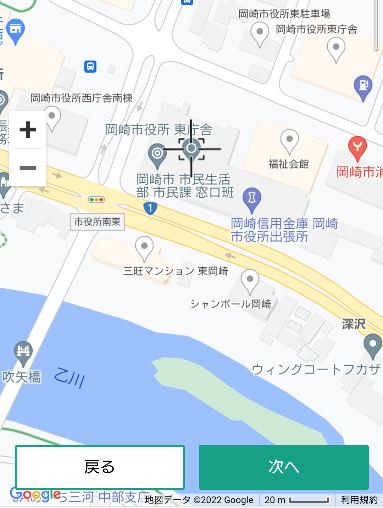 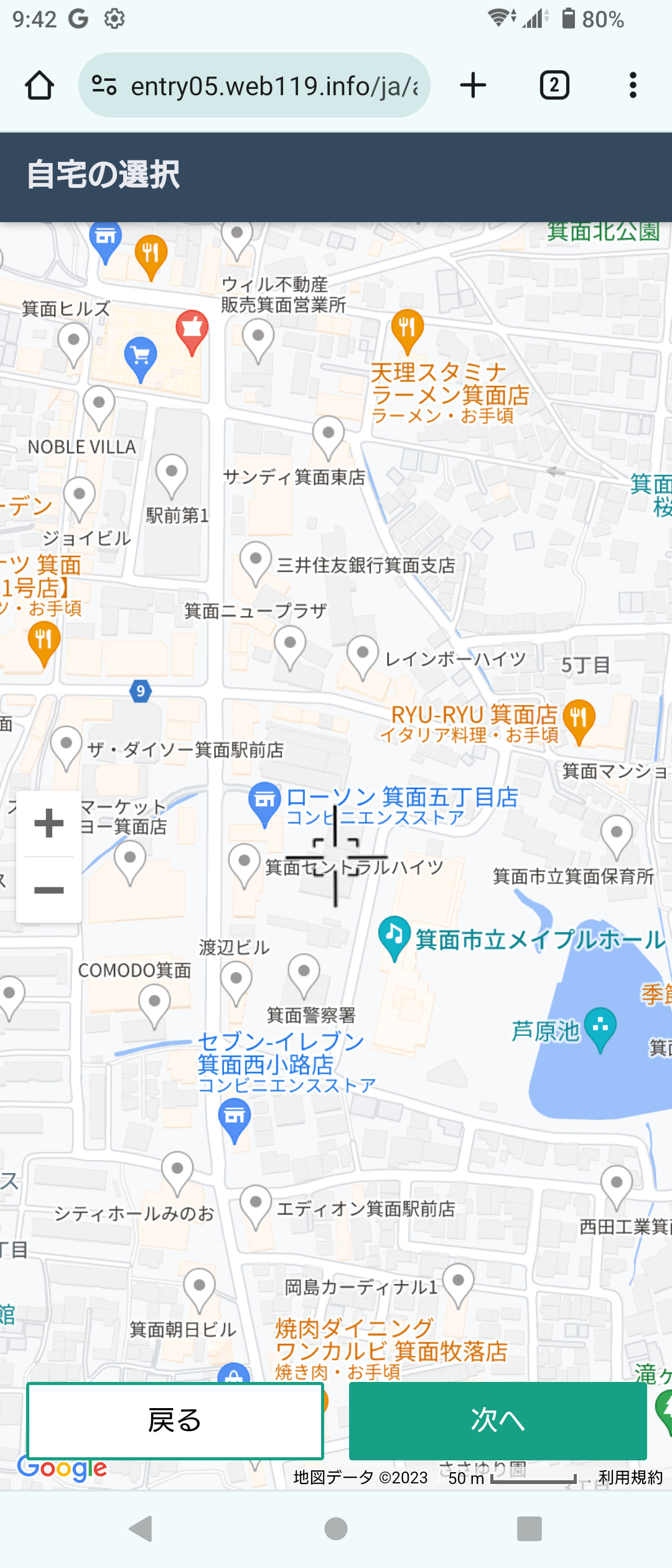 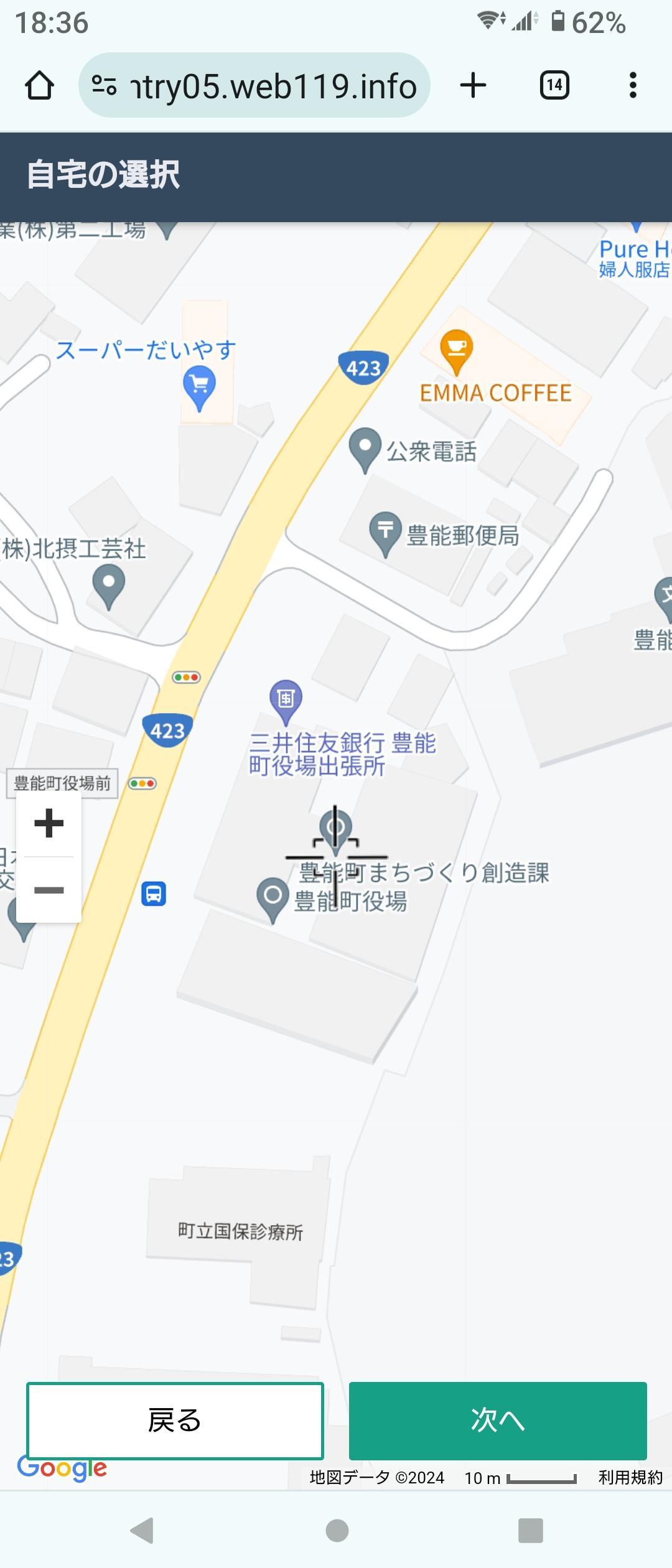 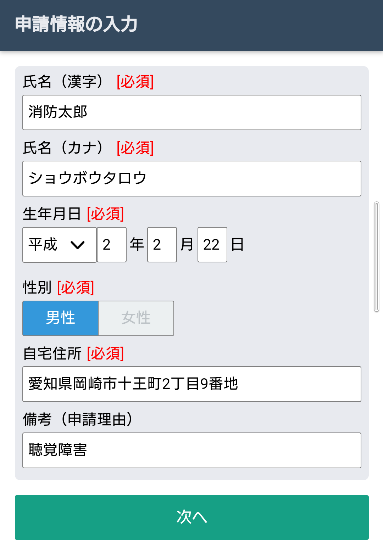 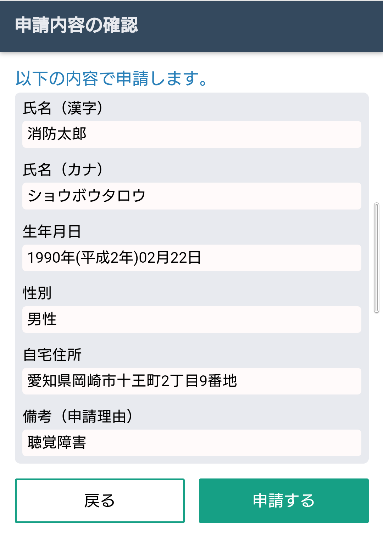 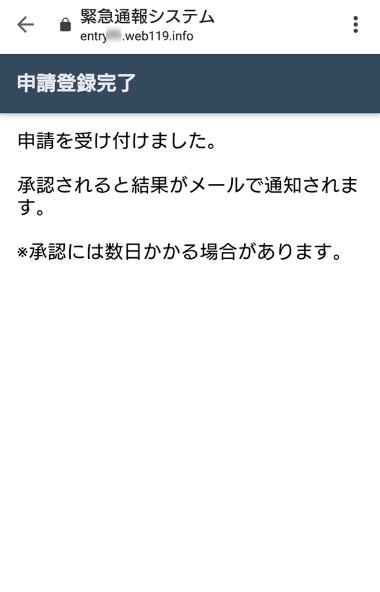 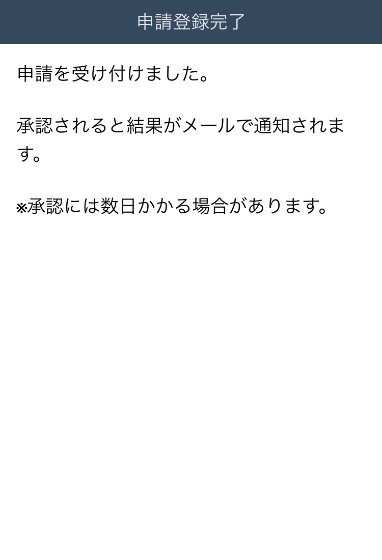 通報URLを携帯端末に登録（1）通報するためのURLにアクセスします申請が承認されると、［NET119通報URLのお知らせ］という件名のメールが届きます。必ずメールを確認してください。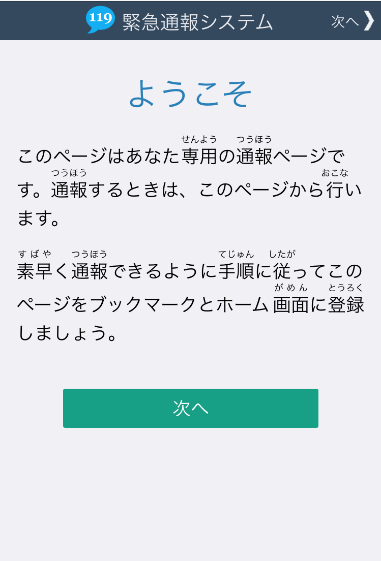 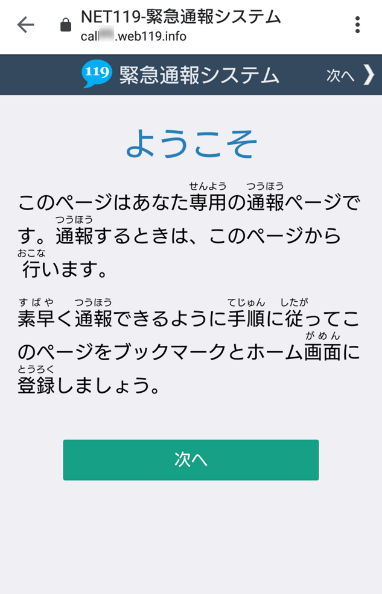 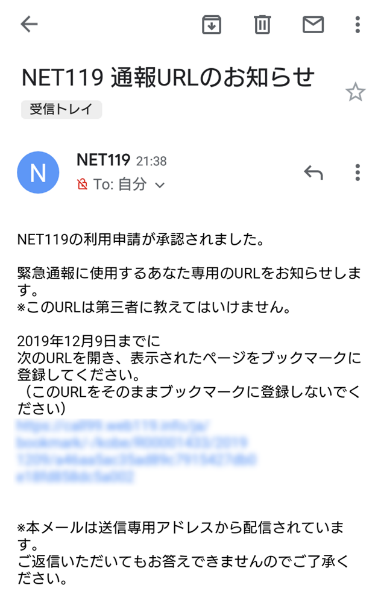 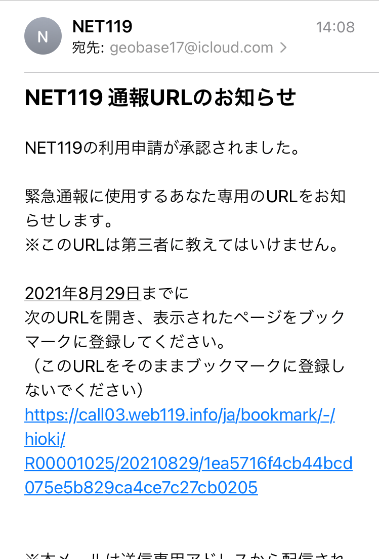 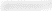 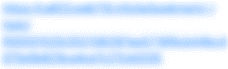 メール本文内にあるURLにアクセスします。アクセスしたページをブックマークに登録、ホーム画面に追加してください。ブックマークの登録方法とホーム画面追加の方法については、次ページをご覧ください。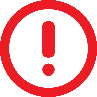 通報URLへのアクセスには有効期限があります。「有効期限切れです」と表示された場合は、消防へ連絡してください。URLは推奨ブラウザで開いてください。iPhoneはSafari、AndroidはChromeで開いてください。URLにアクセスすると推奨ブラウザ以外で開く場合は、メールに記載されているURLをコピーし、推奨ブラウザのアドレスバーに貼付して開いてください。通報URLを携帯端末に登録（2）<iPhone>ブックマーク登録・ホーム画面に追加します【iPhoneの場合】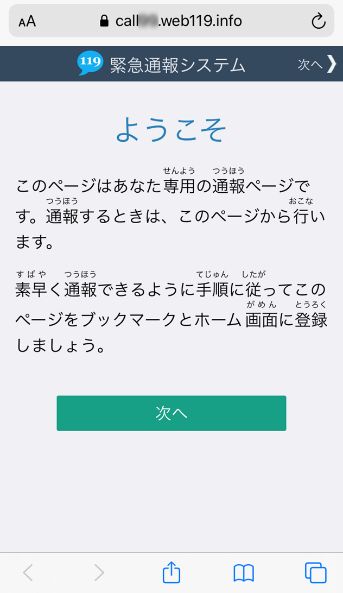 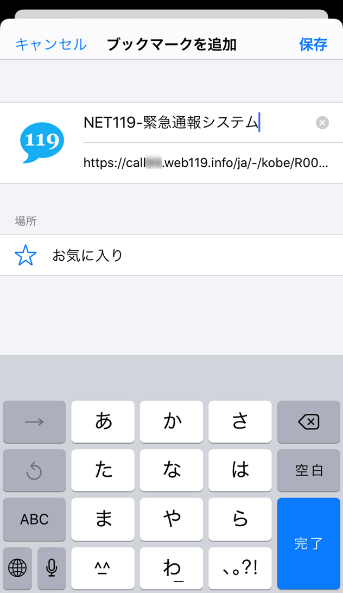 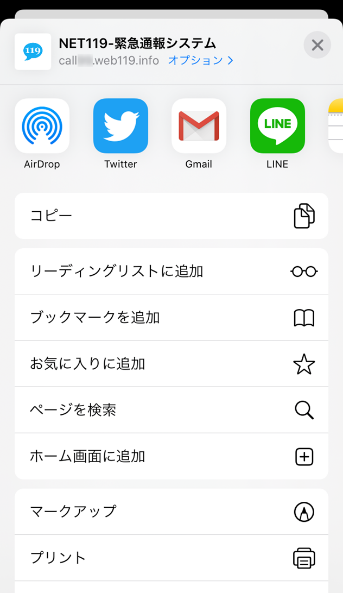 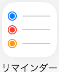 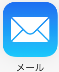 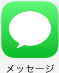 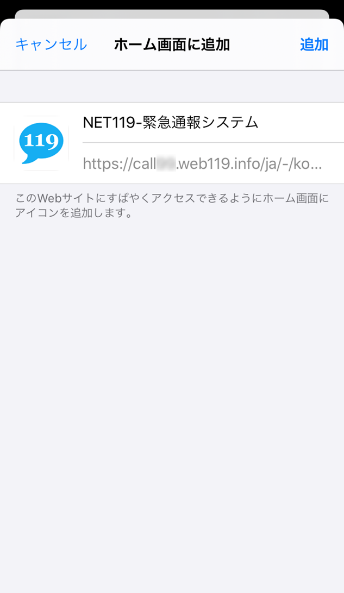 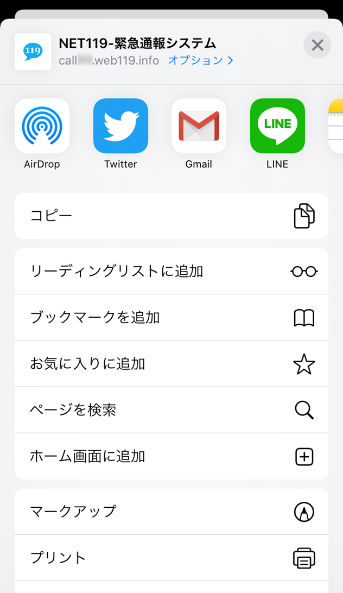 通報URLを携帯端末に登録（2）<Android>ブックマーク登録・ホーム画面に追加します【Androidの場合】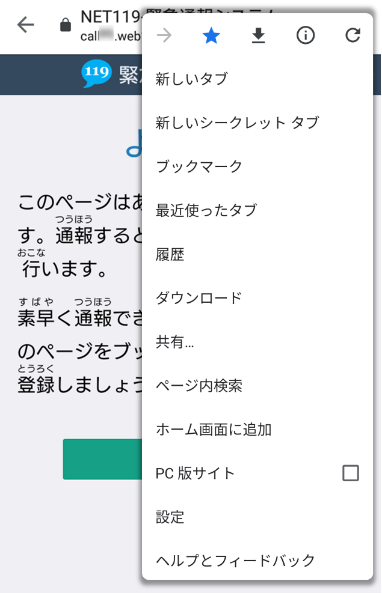 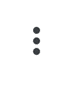 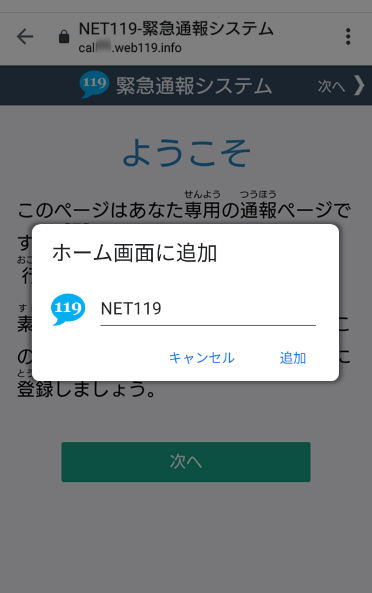 その他情報の登録（1）ホーム画面に戻って、アイコンをタップします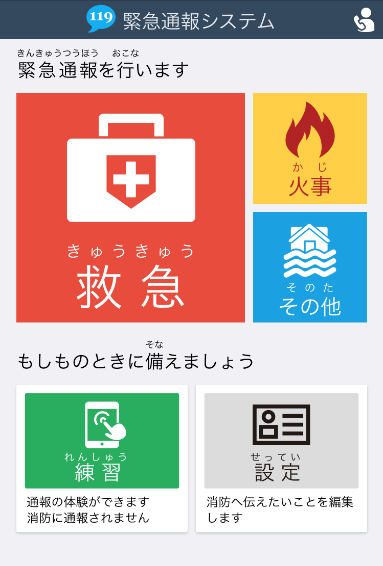 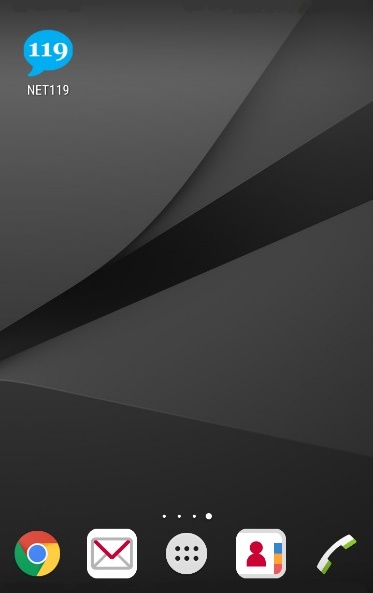 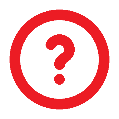 画面を開くと、「位置情報の使用を許可しますか？」と表示されました。位置情報の使用許可について表示された場合、必ず許可してください。位置情報の使用を許可しなければ、通報することができません。通報画面を開くと、「位置情報が取得できません」と表示されました。スマートフォンの位置情報設定をオンにする必要があります。画面の手順に従って、オンにしてください。位置情報をオフにしたままだと通報することができません。その他情報の登録（2）追加情報を登録します基本情報以外の情報を登録します。分かることは全て登録してください。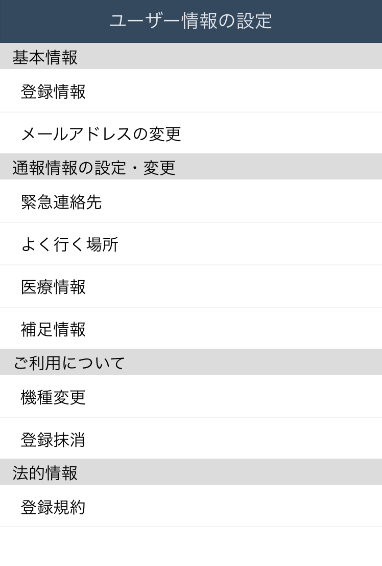 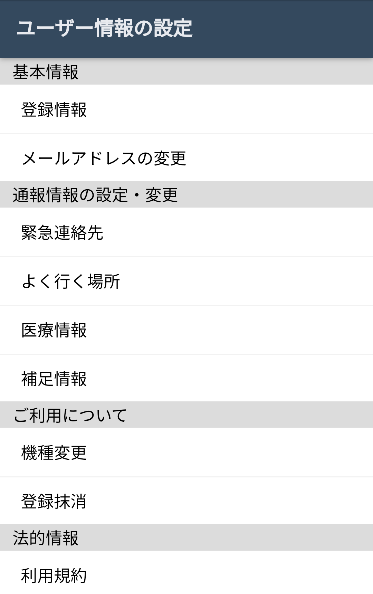 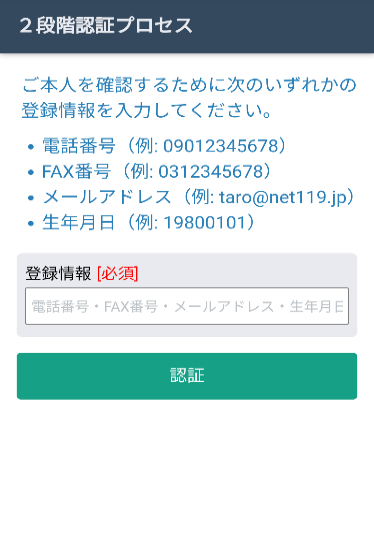 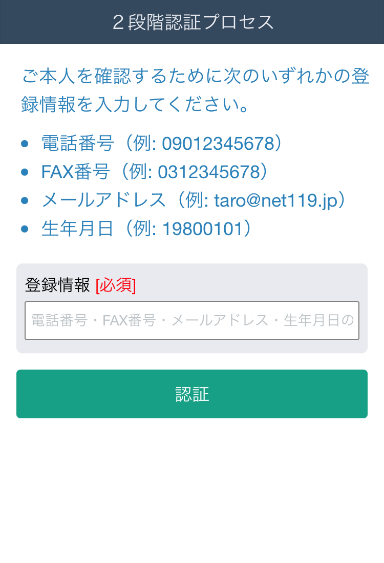 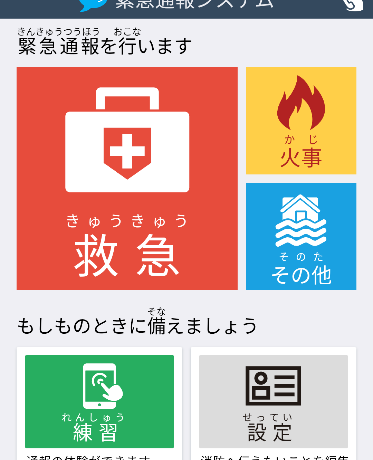 緊急連絡先を登録します。家族や友人などを登録しておくと、通報時に消防から連絡します。本人と連絡が取れない場合にも消防から連絡することがあります。3人まで登録できます。必ず1人以上登録してください。よく行く場所を登録します。勤務先や学校などよく行く場所を登録します。医療情報を登録します。通報時に、消防に知らせたい持病やかかりつけの病院を登録します。補足情報を登録します。その他、通報時に消防に知らせたい情報を登録します。練習通報の方法練習通報を行いましょういつでも通報の練習をすることができます。もしもの時に備えて定期的に練習をしましょう。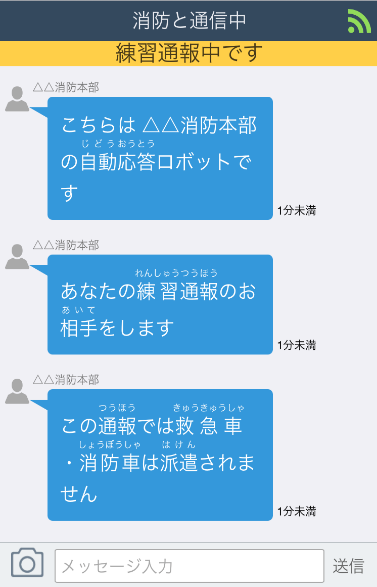 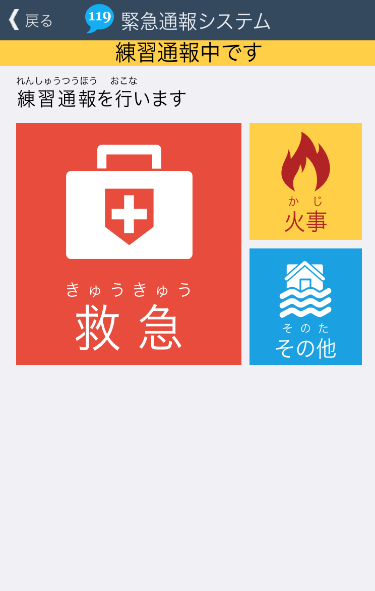 古いNET119の削除古い“NET119”アイコンは必ず削除しましょう以前の古いNET119では通報することができなくなりますので、間違えないように必ず削除を行ってください。【iPhoneの場合】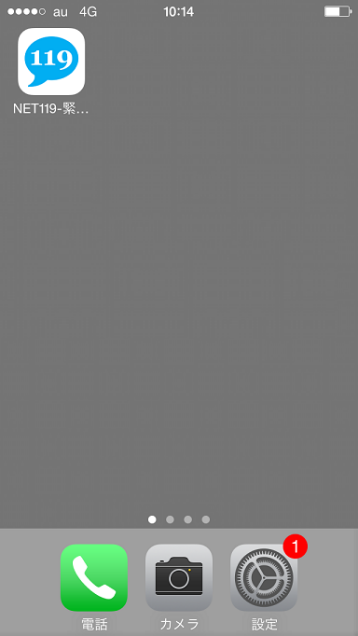 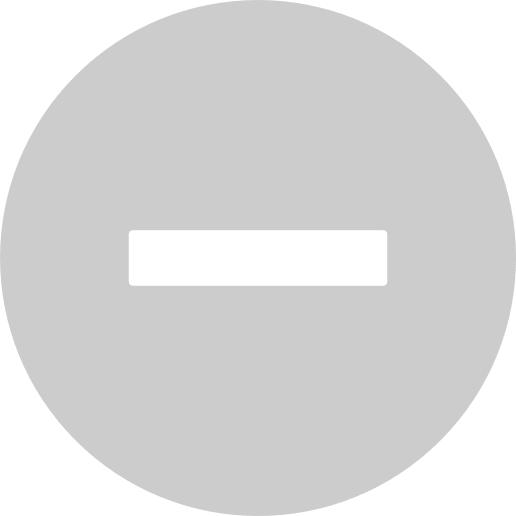 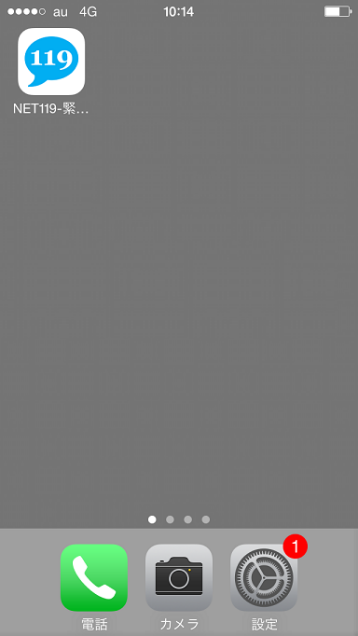 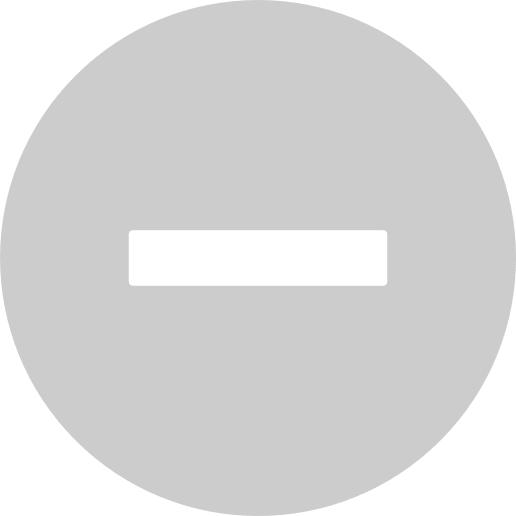 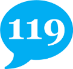 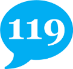 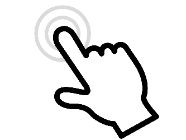 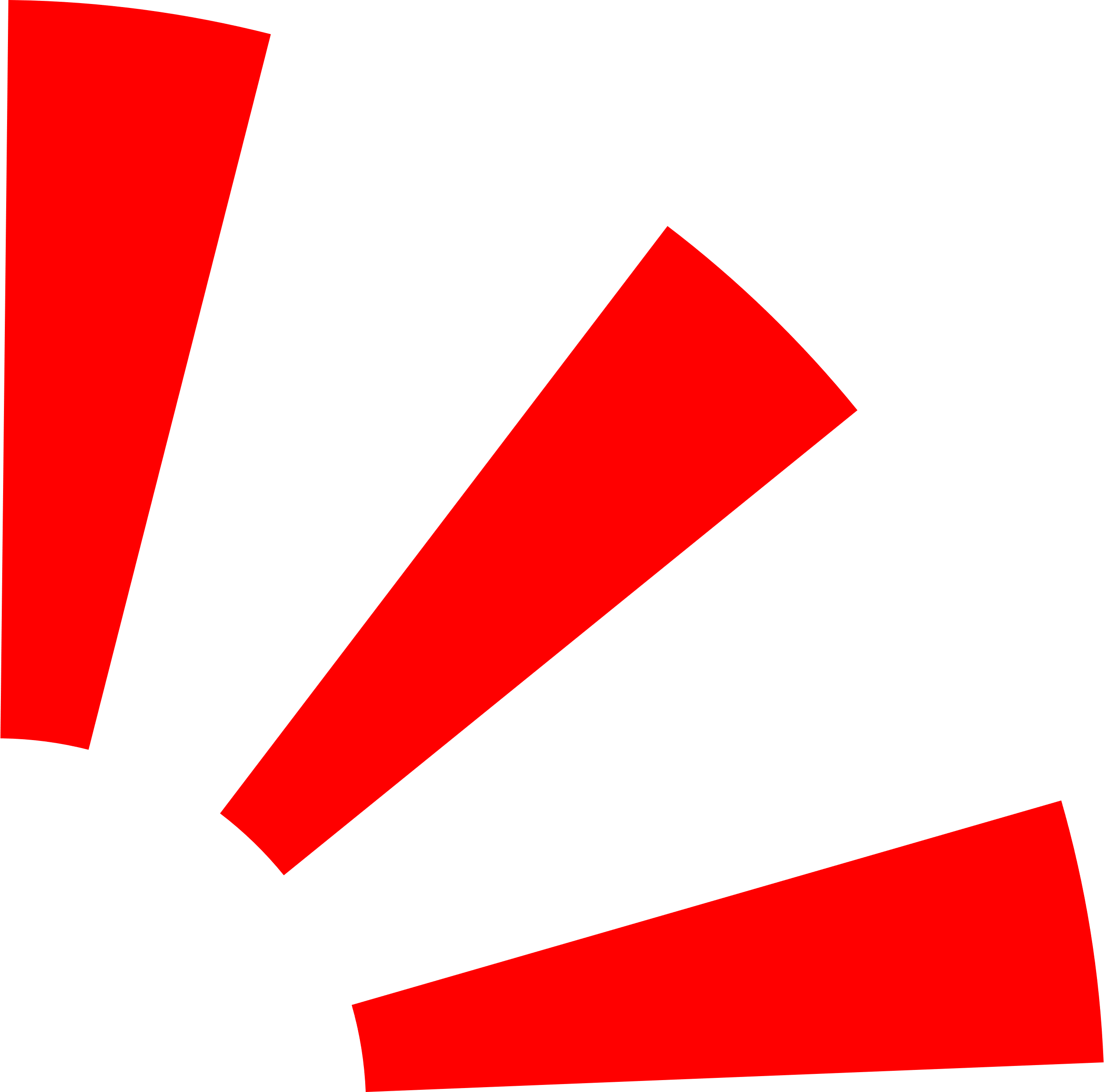 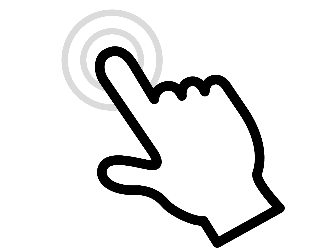 【Androidの場合】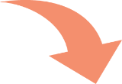 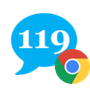 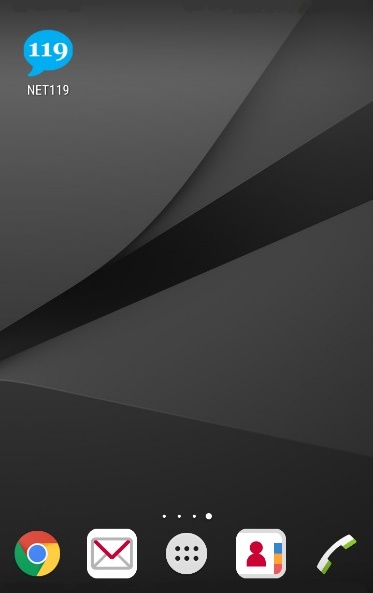 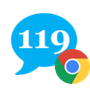 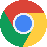 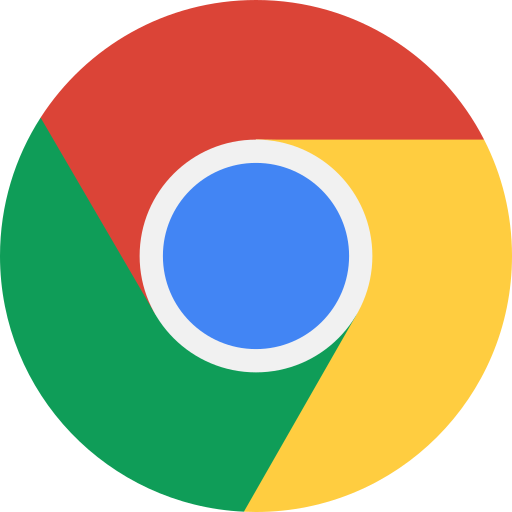 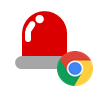 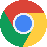 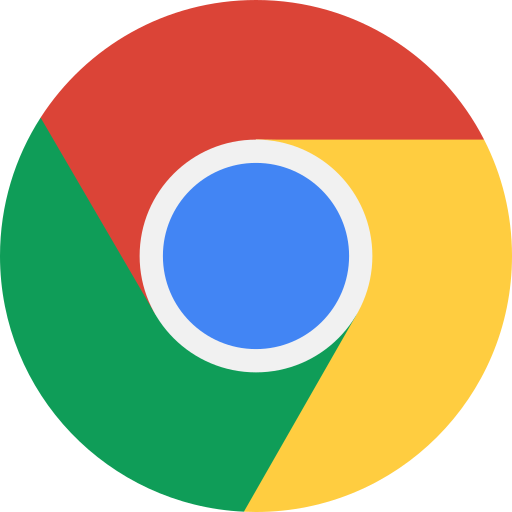 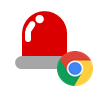 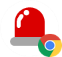 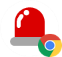 